Allegato 6ISTITUTO D’ISTRUZIONE SUPERIORE “L. ACCIAIUOLI – L. EINAUDI” di ORTONATECNOLOGICO TRASPORTI E LOGISTICA “ L. ACCIAIUOLI”TECNICO COMMERCIALE ECONOMIA E TURISMO “L. EINAUDI” PROFESSIONALE INDUSTRIA E ARTIGIANATO “G. MARCONI”PROT.                                                                                                                                           Ortona, 12.03.2020AUTOCERTIFICAZIONE SMART WORKING-LAVORO AGILE EX ART. 1 C. 1 LETT. N DPCM 4.3.2020premesso cheLa sottoscritta  ANGELA POTENZA in servizio presso IIS “ACCIAIUOLI-EINAUDI” di Ortona (CH) in qualità di Dirigente Scolasticodichiara chenei confronti dei lavoratori subordinati di seguito indicati è attivata la modalità lavorativa in forma di “SMART WORKING” lavoro agile, ai sensi degli articoli da 18 a 23 della Legge n. 81 del 22 maggio 2017. Secondo quanto previsto dall’art.1, c.1 lett.n  del DPCM. dell’4 marzo 2020, emanato in attuazione dell’art. 3, c. 1 del Decreto legge n. 6 del 23 febbraio 2020, il rapporto di lavoro agile è attivato a partire dal 16.03.2019 e fino al termine dell’emergenza sanitaria, salva successiva disposizione, fra le parti richiamate in assenza dell’accordo ordinariamente previsto dall’art. 18 della L. n. 81/2017. Durante tale periodo i lavoratori svolgeranno la propria prestazione lavorativa presso la loro abitazione o altro luogo, preventivamente condiviso, rispondente ai criteri di sicurezza e profilassi richiesti dall’attuale emergenza sanitaria nonché dalla sicurezza dei dati aziendali trattati. I lavoratori utilizzeranno i mezzi tecnologici e informatici a propria disposizione secondo quanto previsto dall’art. 18 c. 1 della L. n. 81/2017 per rendere la prestazione lavorativa secondo le linee guida in materia di protezione dei dati personali e di salvaguardia delle informazioni, mantenendo il proprio diritto alla disconnessione. L’orario di lavoro, l’inquadramento contrattuale, la retribuzione e le mansioni del lavoratore rimarranno le medesime specificate nel contratto di assunzione e successive integrazioni tempo per tempo comunicate al lavoratore. Il datore di lavoro ha inviato ai dipendenti e ai rappresentanti dei lavoratori per la sicurezza in via telematica l’informativa scritta smart woorking (ALL.2) nella quale sono evidenziate le modalità operative di espletamento della suddetta mansione. Per quanto non disciplinato dalla presente autocertificazione si rimanda alle disposizioni normative, contrattuali e ai regolamenti aziendali vigenti.						                    Il Dirigente Scolastico                                                                                                                 Angela Potenza            Documento firmato digitalmenteELENCO DEI LAVORATORI A FAVORE DEI QUALI È ATTIVATALA PRESTAZIONE DI LAVORO AGILE EX ART. 1 C. 1 LETT. N DPCM 4.3.2020DIRIGENTE SCOLASTICO E DSGA ASSISTENTI AMMINISTRATIVI ASSISTENTI TECNICICOLLABORATORI SCOLASTICI 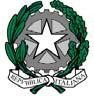 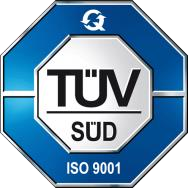 Certificato N. 50 100 14484 – Rev.002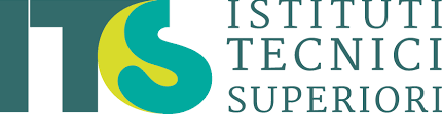 CognomeNomeC. FiscaleComune di nascitaData di NascitaCognomeNomeC. FiscaleComune di nascitaData di NascitaCognomeNomeC. FiscaleComune di nascitaData di NascitaCognomeNomeC. FiscaleComune di nascitaData di Nascita